TÍTULO EM TIMES NEW ROMAN 12, CENTRALIZADO, NEGRITO E MAIÚSCULAS : SUBTÍTULO COM A MESMA FORMATAÇÃO, SENDO A EXTENSÃO MÁXIMA DO CONJUNTO DE TRÊS LINHASSOBRENOME, Nome do Autor1; SOBRENOME, Nome do autor2 1 Formação ou titulação do autor, instituição de ensino (abreviatura do nome da instituição), cidade, estado, e-mail. 2 Formação ou titulação do autor, instituição de ensino (abreviatura do nome da instituição), cidade, estado, e-mail.TODO O ACADÊMICO QUE DESEJAR ENVIAR O RESUMO EXPANDIDO DEVERÁ TER EM SEU RESUMO UM PROFESSOR RESPONSÁVEL, NO QUAL TAMBÉM SERÁ AUTORRESUMO - o texto deve iniciar-se na mesma linha do item, ser claro, sucinto e, obrigatoriamente, explicar o(s) objetivo(s) pretendido(s), procurando justificar sua importância (sem incluir referências bibliográficas), os principais procedimentos adotados, os resultados mais expressivos e as conclusões. Fonte Times New Roman 10, justificado, em parágrafo único, sem recuos, com espaço entrelinhas simples. Deve conter no máximo de 150 palavras.Palvaras-chave: máximo de quatro palavras; separadas por ponto e vírgula.INTRODUÇÃOO resumo expandido deve ser realizado para uma página tamanho padrão A4 no formato retrato. A página do artigo deverá ter margem superior igual a 3,0 cm e as demais igual a 2,0 cm. Fonte Times New Roman 12, justificado, espaçamento entre linhas de 1,5 cm. O resumo expandido completo deverá conter no máximo de 3 laudas.A introdução deve conter uma referência ao assunto a ser desenvolvido no resumo expandido, bem como as linhas gerais que serão desenvolvidas no corpo do mesmo. Tal seção não admitirá subdivisões. A Introdução deverá conter o(s) objetivo(s) do estudo apresentado.METODOLOGIANa METODOLOGIA será explicitado o tipo de estudo, local, população (caso for pesquisa de campo), período, técnica e análise dos dados, bem como as normas éticas seguidas que foram utilizadas no caso da pesquisa ser com seres humanos, enfim todos os métodos utilizados para a realização do trabalho. TextoTextoTextoTextoTextoTextoTextoTextoTextoTextoTextoTextoTextoTextoTextoTextoTextoTextoTextoTextoTextoTextoTextoTextoTextoTextoTextoTextoTextoTextoTextoTextoTextoTextoTextoTextoTextoTextoTextoTextoTextoTextoTextoTextoFigura X – Descrição da (s) imagem (s) a) Descrição da imagem a b) Descrição da imagem b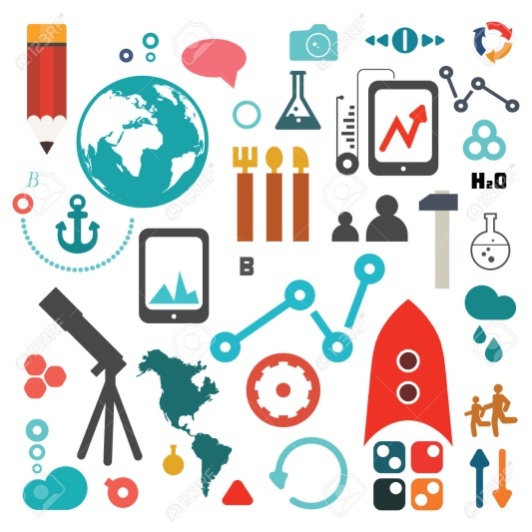 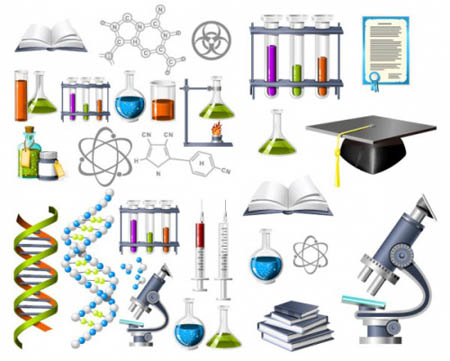 Fonte: AutorRESULTADOS (OBTIDOS OU ESPERADOS)TextoTextoTextoTextoTextoTextoTextoTextoTextoTextoTextoTextoTextoTextoTextoTextoTextoTextoTextoTextoTextoTextoTextoTextoTextoTextoTextoTextoTextoTextoTextoTextoTextoTextoTextoTextoTextoTextoTextoTextoTextoTextoTextoTextoTabela X – Descrição do conteúdo da tabela.CONCLUSÕES TextoTextoTextoTextoTextoTextoTextoTextoTextoTextoTextoTextoTextoTextoTextoTextoTextoTextoTextoTextoTextoTextoTextoTextoTextoTextoTextoTextoTextoTextoTextoTextoTextoTextoTextoTextoTextoTextoTextoTextoTextoTextoTextoTextoREFERÊNCIASDeverão ser elaboradas conforme a Associação Brasileira de Normas Técnicas (ABNT) NBR 6023.AVT/DQOAVT/DQOAVT/DQOBateladasEntradaSaída10,090,0920,10,0630,070,1140,100,1250,100,10